Our favourite filmOur favourite film is Harry Potter. In this film Harry Potter is a magician and he learns magic tricks at the school  of  Howgarts. Harry Potter with his magic power fights bad people like Malfoy. It  isa  great film  full of fantastic  adventures!!!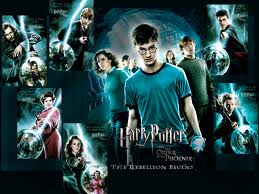 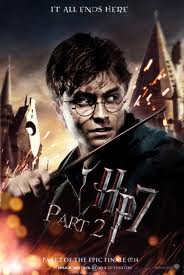 By Paul and Peter (E1)